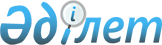 2016-2018 жылдарға арналған аудандық бюджет туралы
					
			Күшін жойған
			
			
		
					Батыс Қазақстан облысы Ақжайық аудандық мәслихатының 2015 жылғы 23 желтоқсандағы № 33-2 шешімі. Батыс Қазақстан облысының Әділет департаментінде 2016 жылғы 14 қаңтарда № 4232 болып тіркелді. Күші жойылды - Батыс Қазақстан облысы Ақжайық аудандық мәслихатының 2017 жылғы 10 наурыздағы № 9-8 шешімімен      Ескерту. Күші жойылды - Батыс Қазақстан облысы Ақжайық аудандық мәслихатының 10.03.2017 № 9-8 шешімімен (алғашқы ресми жарияланған күннен бастап күшіне енеді).

      РҚАО-ның ескертпесі.

      Құжаттың мәтінінде түпнұсқаның пунктуациясы мен орфографиясы сақталған.

      Қазақстан Республикасының 2008 жылғы 4 желтоқсандағы Бюджет кодексіне және Қазақстан Республикасының 2001 жылғы 23 қаңтардағы "Қазақстан Республикасындағы жергілікті мемлекеттік басқару және өзін-өзі басқару туралы" Заңына сәйкес Ақжайық аудандық мәслихаты ШЕШІМ ҚАБЫЛДАДЫ:

      1. 2016-2018 жылдарға арналған аудандық бюджет 1, 2 және 3-қосымшаларға сәйкес, соның ішінде 2016 жылға мынадай көлемдерде бекітілсін:

      1) кірістер – 5 724 747 мың теңге:

      салықтық түсімдер – 930 986 мың теңге;

      салықтық емес түсімдер – 250 мың теңге;

      негізгі капиталды сатудан түсетін түсімдер – 2 399 мың теңге;

      трансферттер түсімі – 4 791 112 мың теңге;

      2) шығындар – 5 735 454 мың теңге;

      3) таза бюджеттік кредиттеу – 102 016 мың теңге:

      бюджеттік кредиттер – 124 129 мың теңге;

      бюджеттік кредиттерді өтеу – 22 113 мың теңге;

      4) қаржы активтерімен операциялар бойынша сальдо – 8 271 мың теңге:

      қаржы активтерін сатып алу – 8 271 мың теңге;

      мемлекеттің қаржы активтерін сатудан түсетін түсімдер – 0 мың теңге;

      5) бюджет тапшылығы (профициті) – -120 994 мың теңге;

      6) бюджет тапшылығын қаржыландыру (профицитін пайдалану) – 120 994 мың теңге;

      қарыздар түсімі – 124 079 мың теңге;

      қарыздарды өтеу – 22 113 мың теңге;

      бюджет қаражатының пайдаланылатын қалдықтары –19 028 мың теңге.

      Ескерту. 1-тармақ жаңа редакцияда - Батыс Қазақстан облысы Ақжайық аудандық мәслихатының 06.12.2016 № 7-1 шешімімен (01.01.2016 бастап қолданысқа енгізіледі).

      2. 2016 жылға арналған аудандық бюджет түсімдері Қазақстан Республикасының Бюджет кодексіне, Қазақстан Республикасының "2016-2018 жылдарға арналған республикалық бюджет туралы" 2015 жылғы 30 қарашадағы Заңына сәйкес және осы шешімнің 3-тармағына сәйкес қалыптастырылады.

      3. Қазақстан Республикасының "2016-2018 жылдарға арналған республикалық бюджет туралы" Заңының 11, 12, 15, 19-баптары басшылыққа және қаперге алынсын.

      4. 2016 жылға арналған аудандық бюджетте республикалық және облыстық бюджеттерден бөлінетін нысаналы трансферттердің және "Жұмыспен қамту 2020" жол картасы бағдарламасы шеңберінде, бюджеттік кредиттердің жалпы сомасы 1 253 761 мың теңге көлемінде ескерілсін, соның ішінде:

      азаматтық хал актілерін тіркеу бөлімінің штат санын ұстауға – 1 420 мың теңге;

      мектепке дейінгі білім беру ұйымдарында мемлекеттік білім беру тапсырысын іске асыруға – 4 569 мың теңге;

      мүгедектерді міндетті гигиеналық құралдармен қамтамасыздандыру нормаларын көбейтуге – 8 679 мың теңге;

      "Өрлеу" жобасы бойынша келісілген қаржылай көмекті енгізуге – 13 742 мың теңге;

      мемлекеттік мекемелердің мемлекеттік қызметшілері болып табылмайтын жұмыскерлеріне, сондай-ақ жергілікті бюджеттерден қаржыландырылатын мемлекеттік қазыналық кәсіпорындардың жұмыскерлеріне еңбекақы төлеу жүйесінің жаңа моделі бойынша еңбекақы төлеуге және олардың лауазымдық айлық ақыларына ерекше еңбек жағдайлары үшін ай сайынғы үстемеақы төлеуге – 879 454 мың теңге;

      мемлекеттік әкімшілік қызметшілерге еңбекақысының деңгейін арттыруға – 65 300 мың теңге;

      агроөнеркәсіптік кешеннің жергілікті атқарушы органдарының бөлімшілерін ұстауға – 6 787 мың теңге;

      кадрларды кәсіптік даярлауға, қайта даярлауға және олардың біліктілігін арттыруға – 872 мың теңге;

      жалақыны ішінара субсидиялауға – 5 778 мың теңге;

      жастар практикасына – 8 705 мың теңге;

      халықты жұмыспен қамту орталығының қызметін қамтамасыз етуге – 18 087 мың теңге;

      мамандарды әлеуметтік қолдау шараларын іске асыру үшін жергілікті атқарушы органдарға берілетін бюджеттік кредиттер – 124 079 мың теңге;

      балалар мен жасөспірімдердің психикалық денсаулығына тексеру жүргізу үшін, психологиялық-медициналық және білім беру, консультация беруді қамтамасыз етуге – 14 300 мың теңге;

      баланы ұстау (балалар) үшін патронаттық ата-аналарға беруге – 5 748 мың теңге;

      білім беру ұйымдарына бейне бақылау жүйесін қондыруға – 9 200 мың теңге;

      жалпы білім беретін мектептер мен колледждерге компьютер сатып алуға – 12 480 мың теңге;

      жергілікті бюджеттен берілетін ағымдағы нысаналы трансферттер – 44 561 мың теңге;

      аудандық маңызы бар автомобиль жолдарын ағымдағы жөндеуге және күтіп ұстауға – 30 000 мың теңге.

      5. Жергілікті бюджеттердің теңгерімділігін қамтамасыз ету үшін 2016 жылдың кірістер бөлу нормативі төмендегі кіші сыныптар кірістері бойынша белгіленсін:

      1) жеке табыс салығы аудандық бюджетке 100% мөлшерінде есепке алынады;

      2) әлеуметтік салық аудандық бюджетке 100% мөлшерінде есепке алынады.

      6. Жергілікті атқарушы органдарға қарасты мемлекеттік мекемелер ұсынатын қызметтер мен тауарларды өткізуден түсетін ақшалар Қазақстан Республикасының Бюджет кодексі және Қазақстан Республикасының Үкіметі анықтаған тәртіпте пайдаланылады.

      7. Облыстық бюджеттен 2016 жылы берілетін субвенция көлемінің жалпы сомасы 3 187 169 мың теңге болып белгіленсін.

      8. 2016 жылға арналған ауданның жергілікті атқарушы органдарының резерві 15 475 мың теңге көлемінде бекітілсін.

      9. 2016 жылдың 1 қаңтарынан бастап Қазақстан Республикасының еңбек заңнамасымен белгіленген мамандар лауазымдарының тізбесіне ауылдық жерлерде қызмет ететін денсаулық сақтау, әлеуметтік қамсыздандыру, білім беру, мәдениет және спорт, ветеринария саласының азаматтық қызметшілеріне, осы қызмет түрлерімен қалада айналысатын азаматтық қызметшілердің ставкаларымен салыстырғанда, лауазымдық жалақыларын 25% көтеру белгіленсін.

      10. 2016 жылға арналған жергілікті бюджеттің атқару үдерісінде секвестрлеуге жатпайтын жергілікті бюджеттік бағдарламалардың тізбесі 4-қосымшаға сәйкес бекітілсін.

      11. Аудандық мәслихат аппаратының ұйымдастыру бөлімінің басшысы (Т. Горбунова) осы шешімнің әділет органдарында мемлекеттік тіркелуін, "Әділет" ақпараттық-құқықтық жүйесінде және бұқаралық ақпарат құралдарында оның ресми жариялануын қамтамасыз етсін.

      12. Осы шешім 2016 жылдың 1 қаңтарынан бастап қолданысқа енгізіледі.

 2016 жылға арналған аудандық бюджет      Ескерту. 1-қосымша жаңа редакцияда - Батыс Қазақстан облысы Ақжайық аудандық мәслихатының 06.12.2016 № 7-1 шешімімен (01.01.2016 бастап қолданысқа енгізіледі).

 2017 жылға арналған аудандық бюджет            мың теңге

            мың теңге

 2018 жылға арналған аудандық бюджет            мың теңге

            мың теңге

 2016 жылға арналған аудандық бюджеттің орындау процесінде секвестірлеуге 
жатпайтын бюджеттік бағдарламалар тізбесі
					© 2012. Қазақстан Республикасы Әділет министрлігінің «Қазақстан Республикасының Заңнама және құқықтық ақпарат институты» ШЖҚ РМК
				
      Сессия төрайымы

С. Уразова

      Мәслихат хатшысы:

Д. Жақсыбаев
Ақжайық аудандық 
мәслихатының 
2015 жылғы 23 желтоқсандағы 
№ 33-2 шешіміне 
1-қосымшаСанаты

Санаты

Санаты

Санаты

Санаты

Сомасы, мың теңге

Сыныбы

Сыныбы

Сыныбы

Сыныбы

Сомасы, мың теңге

Iшкi сыныбы

Iшкi сыныбы

Iшкi сыныбы

Сомасы, мың теңге

Ерекшелігі

Ерекшелігі

Сомасы, мың теңге

Атауы

1

2

3

4

5

6

1) Кірістер

5724747

1

Салықтық түсімдер

930986

01

Табыс салығы

286552

2

Жеке табыс салығы

286552

03

Әлеуметтік салық

252475

1

Әлеуметтік салық

252475

04

Меншікке салынатын салықтар

369858

1

Мүлікке салынатын салықтар

322114

3

Жер салығы

2055

4

Көлік құралдарына салынатын салық

42996

5

Бірыңғай жер салығы

2693

05

Тауарларға, жұмыстарға және қызметтерге салынатын ішкі салықтар

19660

2

Акциздер

3274

3

Табиғи және басқа да ресурстарды пайдаланғаны үшін түсетін түсімдер

8047

4

Кәсіпкерлік және кәсіби қызметті жүргізгені үшін алынатын алымдар

8339

07

Басқа да салықтар

100

1

Басқа да салықтар

100

08

Заңдық маңызы бар әрекеттерді жасағаны және (немесе) оған уәкілеттігі бар мемлекеттік органдар немесе лауазымды адамдар құжаттар бергені үшін алынатын міндетті төлемдер

2341

1

Мемлекеттік баж

2341

2

Салықтық емес түсімдер

250

01

Мемлекеттік меншіктен түсетін кірістер

0

1

Мемлекеттік кәсіпорындардың таза кірісі бөлігінің түсімдері

0

5

Мемлекет меншігіндегі мүлікті жалға беруден түсетін кірістер

0

02

Мемлекеттік бюджеттен қаржыландырылатын мемлекеттік мекемелердің тауарларды (жұмыстарды, қызметтерді) өткізуінен түсетін түсімдер

0

1

Мемлекеттік бюджеттен қаржыландырылатын мемлекеттік мекемелердің тауарларды (жұмыстарды, қызметтерді) өткізуінен түсетін түсімдер

0

04

Мемлекеттік бюджеттен қаржыландырылатын, сондай-ақ Қазақстан Республикасы Ұлттық Банкінің бюджетінен (шығыстар сметасынан) ұсталатын және қаржыландырылатын мемлекеттік мекемелер салатын айыппұлдар, өсімпұлдар, санкциялар, өндіріп алулар

0

1

Мұнай секторы ұйымдарынан түсетін түсімдерді қоспағанда, мемлекеттік бюджеттен қаржыландырылатын, сондай-ақ Қазақстан Республикасы Ұлттық Банкінің бюджетінен (шығыстар сметасынан) ұсталатын және қаржыландырылатын мемлекеттік мекемелер салатын айыппұлдар, өсімпұлдар, санкциялар, өндіріп алулар

0

06

Басқа да салықтық емес түсiмдер

250

1

Басқа да салықтық емес түсiмдер

250

3

Негізгі капиталды сатудан түсетін түсімдер

2399

01

Мемлекеттік мекемелерге бекітілген мемлекеттік мүлікті сату

0

1

Мемлекеттік мекемелерге бекітілген мемлекеттік мүлікті сату

0

03

Жерді және материалдық емес активтерді сату

2399

1

Жерді сату

2399

4

Трансферттер түсімі

4791112

02

Мемлекеттік басқарудың жоғары тұрған органдарынан түсетін трансферттер

4791112

2

Облыстық бюджеттен түсетін трансферттер

4791112

Функционалдық топ

Функционалдық топ

Функционалдық топ

Функционалдық топ

Функционалдық топ

Сомасы, мың теңге

Кіші функция

Кіші функция

Кіші функция

Кіші функция

Сомасы, мың теңге

Бюджеттік бағдарламалардың әкімшісі

Бюджеттік бағдарламалардың әкімшісі

Бюджеттік бағдарламалардың әкімшісі

Сомасы, мың теңге

Бағдарлама

Бағдарлама

Сомасы, мың теңге

Атауы

1

2

3

4

5

6

2) Шығындар

5735454

01

Жалпы сипаттағы мемлекеттік қызметтер

538670

1

Мемлекеттiк басқарудың жалпы функцияларын орындайтын өкiлдi, атқарушы және басқа органдар

497128

112

Аудан (облыстық маңызы бар қала) мәслихатының аппараты

19540

001

Аудан (облыстық маңызы бар қала) мәслихатының қызметін қамтамасыз ету жөніндегі қызметтер

19540

003

Мемлекеттік органның күрделі шығыстары

0

122

Аудан (облыстық маңызы бар қала) әкімінің аппараты

96814

001

Аудан (облыстық маңызы бар қала) әкімінің қызметін қамтамасыз ету жөніндегі қызметтер

84679

003

Мемлекеттік органның күрделі шығыстары

12135

123

Қаладағы аудан, аудандық маңызы бар қала, кент, ауыл, ауылдық округ әкімінің аппараты

380774

001

Қаладағы аудан, аудандық маңызы бар қаланың, кент, ауыл, ауылдық округ әкімінің қызметін қамтамасыз ету жөніндегі қызметтер

346011

022

Мемлекеттік органның күрделі шығыстары

34763

2

Қаржылық қызмет

1846

459

Ауданның (облыстық маңызы бар қаланың) экономика және қаржы бөлімі

1846

003

Салық салу мақсатында мүлікті бағалауды жүргізу

1057

010

Жекешелендіру, коммуналдық меншікті басқару, жекешелендіруден кейінгі қызмет және осыған байланысты дауларды реттеу

789

9

Жалпы сипаттағы өзге де мемлекеттік қызметтер

39696

458

Ауданның (облыстық маңызы бар қаланың) тұрғын үй-коммуналдық шаруашылығы, жолаушылар көлігі және автомобиль жолдары бөлімі

18161

001

Жергілікті деңгейде тұрғын үй-коммуналдық шаруашылығы, жолаушылар көлігі және автомобиль жолдары саласындағы мемлекеттік саясатты іске асыру жөніндегі қызметтер

18071

013

Мемлекеттік органның күрделі шығыстары

90

459

Ауданның (облыстық маңызы бар қаланың) экономика және қаржы бөлімі

21535

001

Ауданның (облыстық маңызы бар қаланың) экономикалық саясатын қалыптастыру мен дамыту, мемлекеттік жоспарлау, бюджеттік атқару және коммуналдық меншігін басқару саласындағы мемлекеттік саясатты іске асыру жөніндегі қызметтер

21535

015

Мемлекеттік органның күрделі шығыстары

0

466

Ауданның (облыстық маңызы бар қаланың) сәулет, қалақұрылысы және құрылыс бөлімі

0

040

Мемлекеттік органдардың объектілерін дамыту

0

02

Қорғаныс

3588

1

Әскери мұқтаждар

3588

122

Аудан (облыстық маңызы бар қала) әкімінің аппараты

3588

005

Жалпыға бірдей әскери міндетті атқару шеңберіндегі іс-шаралар

3588

2

Төтенше жағдайлар жөніндегі жұмыстарды ұйымдастыру

0

122

Аудан (облыстық маңызы бар қала) әкімінің аппараты

0

006

Аудан (облыстық маңызы бар қала) ауқымындағы төтенше жағдайлардың алдын алу және оларды жою

0

03

Қоғамдық тәртіп, қауіпсіздік, құқықтық, сот, қылмыстық-атқару қызметі

748

9

Қоғамдық тәртіп және қауіпсіздік саласындағы басқа да қызметтер

748

458

Ауданның (облыстық маңызы бар қаланың) тұрғын үй-коммуналдық шаруашылығы, жолаушылар көлігі және автомобиль жолдары бөлімі

748

021

Елді мекендерде жол қозғалысы қауіпсіздігін қамтамасыз ету

748

04

Білім беру

3702991

1

Мектепке дейiнгi тәрбие және оқыту

267652

464

Ауданның (облыстық маңызы бар қаланың) білім бөлімі

267652

009

Мектепке дейінгі тәрбие мен оқыту ұйымдарының қызметін қамтамасыз ету

259819

040

Мектепке дейінгі білім беру ұйымдарында мемлекеттік білім беру тапсырысын іске асыру

7833

2

Бастауыш, негізгі орта және жалпы орта білім беру

3230698

123

Қаладағы аудан, аудандық маңызы бар қала, кент, ауыл, ауылдық округ әкімінің аппараты

10838

005

Ауылдық жерлерде балаларды мектепке дейін тегін алып баруды және кері алып келуді ұйымдастыру

10838

457

Ауданның (облыстық маңызы бар қаланың) мәдениет, тілдерді дамыту, дене шынықтыру және спорт бөлімі

69078

017

Балалар мен жасөспірімдерге спорт бойынша қосымша білім беру

69078

464

Ауданның (облыстық маңызы бар қаланың) білім бөлімі

3150782

003

Жалпы білім беру

2937733

006

Балаларға қосымша білім беру

213049

9

Бiлiм беру саласындағы өзге де қызметтер

204641

464

Ауданның (облыстық маңызы бар қаланың) білім бөлімі

204641

001

Жергілікті деңгейде білім беру саласындағы мемлекеттік саясатты іске асыру жөніндегі қызметтер

17200

005

Ауданның (облыстық маңызы бар қаланың) мемлекеттік білім беру мекемелер үшін оқулықтар мен оқу-әдiстемелiк кешендерді сатып алу және жеткізу

49635

007

Аудандық (қалалық) ауқымдағы мектеп олимпиадаларын және мектептен тыс іс-шараларды өткiзу

2670

015

Жетім баланы (жетім балаларды) және ата-аналарының қамқорынсыз қалған баланы (балаларды) күтіп-ұстауға қамқоршыларға (қорғаншыларға) ай сайынғы ақшалай қаражат төлемі

12764

029

Балалар мен жасөспірімдердің психикалық денсаулығын зерттеу және халыққа психологиялық-медициналық-педагогикалық консультациялық көмек көрсету

8762

067

Ведомстволық бағыныстағы мемлекеттік мекемелерінің және ұйымдарының күрделі шығыстары

113610

06

Әлеуметтiк көмек және әлеуметтiк қамсыздандыру

354979

1

Әлеуметтік қамсыздандыру

106914

451

Ауданның (облыстық маңызы бар қаланың) жұмыспен қамту және әлеуметтік бағдарламалар бөлімі

99260

005

Мемлекеттік атаулы әлеуметтік көмек

8787

016

18 жасқа дейіңгі балаларға мемлекеттік жәрдемақылар

75514

025

Өрлеу жобасы бойынша келісілген қаржылай көмекті енгізу

14959

464

Ауданның (облыстық маңызы бар қаланың) білім бөлімі

7654

030

Патронат тәрбиешілерге берілген баланы (балаларды) асырап бағу

7654

2

Әлеуметтiк көмек

215188

451

Ауданның (облыстық маңызы бар қаланың) жұмыспен қамту және әлеуметтік бағдарламалар бөлімі

215188

002

Жұмыспен қамту бағдарламасы

77121

006

Тұрғын үйге көмек көрсету

4000

007

Жергілікті өкілетті органдардың шешімі бойынша мұқтаж азаматтардың жекелеген топтарына әлеуметтік көмек

48472

010

Үйден тәрбиеленіп оқытылатын мүгедек балаларды материалдық қамтамасыз ету

1189

014

Мұқтаж азаматтарға үйде әлеуметтік көмек көрсету

60278

017

Мүгедектерді оңалту жеке бағдарламасына сәйкес, мұқтаж мүгедектерді міндетті гигиеналық құралдармен және ымдау тілі мамандарының қызмет көрсетуін, жеке көмекшілермен қамтамасыз ету

24128

023

Жұмыспен қамту орталықтарының қызметін қамтамасыз ету

0

9

Әлеуметтік көмек және әлеуметтік қамтамасыз ету салаларындағы өзге де қызметтер

32877

451

Ауданның (облыстық маңызы бар қаланың) жұмыспен қамту және әлеуметтік бағдарламалар бөлімі

32877

001

Жергілікті деңгейде халық үшін әлеуметтік бағдарламаларды жұмыспен қамтуды қамтамасыз етуді іске асыру саласындағы мемлекеттік саясатты іске асыру жөніндегі қызметтер

29528

011

Жәрдемақыларды және басқа да әлеуметтік төлемдерді есептеу, төлеу мен жеткізу бойынша қызметтерге ақы төлеу

2509

021

Мемлекеттік органның күрделі шығыстары

840

458

Ауданның (облыстық маңызы бар қаланың) тұрғын үй-коммуналдық шаруашылығы, жолаушылар көлігі және автомобиль жолдары бөлімі

0

050

Қазақстан Республикасында мүгедектердің құқықтарын қамтамасыз ету және өмір сүру сапасын жақсарту жөніндегі 2012-2018 жылдарға арналған іс-шаралар жоспарын іске асыру

0

07

Тұрғын үй-коммуналдық шаруашылық

71997

1

Тұрғын үй шаруашылығы

43903

123

Қаладағы аудан, аудандық маңызы бар қала, кент, ауыл, ауылдық округ әкімінің аппараты

0

007

Аудандық маңызы бар қаланың, кенттің, ауылдың, ауылдық округтің мемлекеттік тұрғын үй қорының сақталуын ұйымдастыру

0

457

Ауданның (облыстық маңызы бар қаланың) мәдениет, тілдерді дамыту, дене шынықтыру және спорт бөлімі

4852

024

Жұмыспен қамту 2020 жол картасы бойынша қалаларды және ауылдық елді мекендерді дамыту шеңберінде обьектілерді жөндеу

4852

458

Ауданның (облыстық маңызы бар қаланың) тұрғын үй-коммуналдық шаруашылығы, жолаушылар көлігі және автомобиль жолдары бөлімі

25895

003

Мемлекеттік тұрғын үй қорының сақталуын ұйымдастыру

0

004

Азаматтардың жекелеген санаттарын тұрғын үймен қамтамасыз ету

25895

031

Кондоминиум объектісіне техникалық паспорттар дайындау

0

464

Ауданның (облыстық маңызы бар қаланың) білім бөлімі

0

026

Жұмыспен қамту 2020 жол картасы бойынша қалаларды және ауылдық елді мекендерді дамыту шеңберінде объектілерді жөндеу

0

466

Ауданның (облыстық маңызы бар қаланың) сәулет, қала құрылысы және құрылыс бөлімі

13156

003

Коммуналдық тұрғын үй қорының тұрғын үйін жобалау және (немесе) салу, реконструкциялау

0

004

Инженерлік-коммуникациялық инфрақұрылымды жобалау, дамыту және (немесе) жайластыру

13156

091

Жұмыспен қамту 2020 жол картасының екінші бағыты шеңберінде қатысушылар іске асырып жатқан жобалар үшін жабдықтар сатып алу

0

2

Коммуналдық шаруашылық

12586

458

Ауданның (облыстық маңызы бар қаланың) тұрғын үй-коммуналдық шаруашылығы, жолаушылар көлігі және автомобиль жолдары бөлімі

0

012

Сумен жабдықтау және су бұру жүйесінің жұмыс істеуі

0

466

Ауданның (облыстық маңызы бар қаланың) сәулет, қала құрылысы және құрылыс бөлімі

12586

058

Елді мекендердегі сумен жабдықтау және су бұру жүйелерін дамыту

12586

3

Елді-мекендерді көркейту

15508

123

Қаладағы аудан, аудандық маңызы бар қала, кент, ауыл, ауылдық округ әкімінің аппараты

14488

008

Елді мекендердегі көшелерді жарықтандыру

1340

009

Елді мекендердің санитариясын қамтамасыз ету

0

011

Елді мекендерді абаттандыру мен көгалдандыру

13148

458

Ауданның (облыстық маңызы бар қаланың) тұрғын үй-коммуналдық шаруашылығы, жолаушылар көлігі және автомобиль жолдары бөлімі

1020

018

Елді мекендерді абаттандыру мен көгалдандыру

1020

08

Мәдениет, спорт, туризм және ақпараттық кеңістік

533343

1

Мәдениет саласындағы қызмет

297238

457

Ауданның (облыстық маңызы бар қаланың) мәдениет, тілдерді дамыту, дене шынықтыру және спорт бөлімі

297238

003

Мәдени-демалыс жұмысын қолдау

297238

2

Спорт

31158

457

Ауданның (облыстық маңызы бар қаланың) мәдениет, тілдерді дамыту, дене шынықтыру және спорт бөлімі

30615

009

Аудандық (облыстық маңызы бар қалалық) деңгейде спорттық жарыстар өткізу

23794

010

Әртүрлi спорт түрлерi бойынша аудан (облыстық маңызы бар қала) құрама командаларының мүшелерiн дайындау және олардың облыстық спорт жарыстарына қатысуы

6821

466

Ауданның (облыстық маңызы бар қаланың) сәулет, қала құрылысы және құрылыс бөлімі

543

008

Спорт объектілерін дамыту

543

3

Ақпараттық кеңiстiк

167417

456

Ауданның (облыстық маңызы бар қаланың) ішкі саясат бөлімі

6117

002

Мемлекеттік ақпараттық саясат жүргізу жөніндегі қызметтер

6117

457

Ауданның (облыстық маңызы бар қаланың) мәдениет, тілдерді дамыту, дене шынықтыру және спорт бөлімі

161300

006

Аудандық (қалалық) кітапханалардың жұмыс істеуі

161300

9

Мәдениет, спорт, туризм және ақпараттық кеңiстiктi ұйымдастыру жөнiндегi өзге де қызметтер

37530

456

Ауданның (облыстық маңызы бар қаланың) ішкі саясат бөлімі

23790

001

Жергілікті деңгейде ақпарат, мемлекеттілікті нығайту және азаматтардың әлеуметтік сенімділігін қалыптастыру саласында мемлекеттік саясатты іске асыру жөніндегі қызметтер

11749

003

Жастар саясаты саласында іс-шараларды іске асыру

12041

032

Ведомстволық бағыныстағы мемлекеттік мекемелерінің және ұйымдарының күрделі шығыстары

0

457

Ауданның (облыстық маңызы бар қаланың) мәдениет, тілдерді дамыту, дене шынықтыру және спорт бөлімі

13740

001

Жергілікті деңгейде мәдениет, тілдерді дамыту, дене шынықтыру және спорт саласында мемлекеттік саясатты іске асыру жөніндегі қызметтер

13740

032

Ведомстволық бағыныстағы мемлекеттік мекемелерінің және ұйымдарының күрделі шығыстары

0

10

Ауыл, су, орман, балық шаруашылығы, ерекше қорғалатын табиғи аумақтар, қоршаған ортаны және жануарлар дүниесін қорғау, жер қатынастары

376065

1

Ауыл шаруашылығы

254199

459

Ауданның (облыстық маңызы бар қаланың) экономика және қаржы бөлімі

16477

099

Мамандардың әлеуметтік көмек көрсетуі жөніндегі шараларды іске асыру

16477

462

Ауданның (облыстық маңызы бар қаланың) ауыл шаруашылығы бөлімі

18480

001

Жергілікті деңгейде ауыл шаруашылығы саласындағы мемлекеттік саясатты іске асыру жөніндегі қызметтер

18480

473

Ауданның (облыстық маңызы бар қаланың) ветеринария бөлімі

219242

001

Жергілікті деңгейде ветеринария саласындағы мемлекеттік саясатты іске асыру жөніндегі қызметтер

15289

003

Мемлекеттік органның күрделі шығыстары

9408

005

Мал көмінділерінің (биотермиялық шұңқырлардың) жұмыс істеуін қамтамасыз ету

7872

006

Ауру жануарларды санитарлық союды ұйымдастыру

4500

007

Қаңғыбас иттер мен мысықтарды аулауды және жоюды ұйымдастыру

2500

008

Алып қойылатын және жойылатын ауру жануарлардың, жануарлардан алынатын өнімдер мен шикізаттың құнын иелеріне өтеу

178323

009

Жануарлардың энзоотиялық аурулары бойынша ветеринариялық іс-шараларды жүргізу

450

010

Ауыл шаруашылығы жануарларын сәйкестендіру жөніндегі іс-шараларды өткізу

900

6

Жер қатынастары

10022

463

Ауданның (облыстық маңызы бар қаланың) жер қатынастары бөлімі

10022

001

Аудан (облыстық маңызы бар қала) аумағында жер қатынастарын реттеу саласындағы мемлекеттік саясатты іске асыру жөніндегі қызметтер

9672

007

Мемлекеттік органның қүрделі шығыстары

350

9

Ауыл, су, орман, балық шаруашылығы, қоршаған ортаны қорғау және жер қатынастары саласындағы басқа да қызметтер

111844

473

Ауданның (облыстық маңызы бар қаланың) ветеринария бөлімі

111844

011

Эпизоотияға қарсы іс-шаралар жүргізу

111844

11

Өнеркәсіп, сәулет, қала құрылысы және құрылыс қызметі

19715

2

Сәулет, қала құрылысы және құрылыс қызметі

19715

466

Ауданның (облыстық маңызы бар қаланың) сәулет, қала құрылысы және құрылыс бөлімі

19715

001

Құрылыс, облыс қалаларының, аудандарының және елді мекендерінің сәулеттік бейнесін жақсарту саласындағы мемлекеттік саясатты іске асыру және ауданның (облыстық маңызы бар қаланың) аумағын оңтайла және тиімді қала құрылыстық игеруді қамтамасыз ету жөніндегі қызметтер

12444

013

Аудан аумағында қала құрылысын дамытудың кешенді схемаларын, аудандық (облыстық) маңызы бар қалалардың, кенттердің және өзге де ауылдық елді мекендердің бас жоспарларын әзірлеу

7271

015

Мемлекеттік органның күрделі шығыстары

0

12

Көлік және коммуникация

24972

1

Автомобиль көлігі

24197

123

Қаладағы аудан, аудандық маңызы бар қала, кент, ауыл, ауылдық округ әкімінің аппараты

3149

013

Аудандық маңызы бар қалаларда, кенттерде, ауылдарда, ауылдық округтерде автомобиль жолдарының жұмыс істеуін қамтамасыз ету

3149

458

Ауданның (облыстық маңызы бар қаланың) тұрғын үй-коммуналдық шаруашылығы, жолаушылар көлігі және автомобиль жолдары бөлімі

21048

023

Автомобиль жолдарының жұмыс істеуін қамтамасыз ету

16606

045

Аудандық маңызы бар автомобиль жолдарын және елді-мекендердің көшелерін күрделі және орташа жөндеу

4442

9

Көлiк және коммуникациялар саласындағы өзге де қызметтер

775

458

Ауданның (облыстық маңызы бар қаланың) тұрғын үй-коммуналдық шаруашылығы, жолаушылар көлігі және автомобиль жолдары бөлімі

775

037

Әлеуметтік маңызы бар қалалық (ауылдық), қала маңындағы және ауданішілік қатынастар бойынша жолаушылар тасымалдарын субсидиялау

775

13

Басқалар

63144

3

Кәсіпкерлік қызметті қолдау және бәсекелестікті қорғау

8565

469

Ауданның (облыстық маңызы бар қаланың) кәсіпкерлік бөлімі

8565

001

Жергілікті деңгейде кәсіпкерлікті дамыту саласындағы мемлекеттік саясатты іске асыру жөніндегі қызметтер

8565

9

Басқалар

54579

123

Қаладағы аудан, аудандық маңызы бар қала, кент, ауыл, ауылдық округ әкімінің аппараты

0

040

"Өңірлерді дамыту" Бағдарламасы шеңберінде өңірлерді экономикалық дамытуға жәрдемдесу бойынша шараларды іске асыру

0

457

Ауданның (облыстық маңызы бар қаланың) мәдениет, тілдерді дамыту, дене шынықтыру және спорт бөлімі

0

040

"Өңірлерді дамыту" Бағдарламасы шеңберінде өңірлерді экономикалық дамытуға жәрдемдесу бойынша шараларды іске асыру

0

458

Ауданның (облыстық маңызы бар қаланың) тұрғын үй-коммуналдық шаруашылығы, жолаушылар көлігі және автомобиль жолдары бөлімі

42739

040

"Өңірлерді дамыту" бағдарламасы шеңберінде өңірлерді экономикалық дамытуға жәрдемдесу бойынша шараларды іске асыру

42739

459

Ауданның (облыстық маңызы бар қаланың) экономика және қаржы бөлімі

11840

012

Ауданның (облыстық маңызы бар қаланың) жергілікті атқарушы органының резерві

11840

14

Борышқа қызмет көрсету

36

1

Борышқа қызмет көрсету

36

459

Ауданның (облыстық маңызы бар қаланың) экономика және қаржы бөлімі

36

021

Жергілікті атқарушы органдардың облыстық бюджеттен қарыздар бойынша сыйақылар мен өзге де төлемдерді төлеу бойынша борышына қызмет көрсету

36

15

Трансферттер

45206

1

Трансферттер

45206

459

Ауданның (облыстық маңызы бар қаланың) экономика және қаржы бөлімі

45206

006

Нысаналы пайдаланылмаған (толық пайдаланылмаған) трансферттерді қайтару

753

016

Нысаналы мақсатқа сай пайдаланылмаған нысаналы трансферттерді қайтару

0

049

Бюджет заңнамасымен қарастырылған жағдайларда жалпы сипаттағы трансферттерді қайтару

0

051

Жергілікті өзін-өзі басқару органдарына берілетін трансферттер

44453

3) Таза бюджеттік кредиттеу

102016

10

Ауыл, су, орман, балық шаруашылығы, ерекше қорғалатын табиғи аумақтар, қоршаған ортаны және жануарлар дүниесін қорғау, жер қатынастары

124129

1

Ауыл шаруашылығы

124129

459

Ауданның (облыстық маңызы бар қаланың) экономика және қаржы бөлімі

124129

018

Мамандарды әлеуметтік қолдау шараларын іске асыруға берілетін бюджеттік кредиттер

124129

Санаты

Санаты

Санаты

Санаты

Санаты

Сомасы, мың теңге

Сыныбы

Сыныбы

Сыныбы

Сыныбы

Сомасы, мың теңге

Iшкi сыныбы

Iшкi сыныбы

Iшкi сыныбы

Сомасы, мың теңге

Ерекшелігі

Ерекшелігі

Сомасы, мың теңге

Атауы

1

2

3

4

5

6

5

Бюджеттік кредиттерді өтеу

22113

01

Бюджеттік кредиттерді өтеу

22113

1

Мемлекеттік бюджеттен берілген бюджеттік кредиттерді өтеу

22113

13

Жеке тұлғаларға жергілікті бюджеттен берілген бюджеттік кредиттерді өтеу

22113

4) Қаржы активтерімен операциялар бойынша сальдо

8271

Қаржы активтер сатып алу

8271

Функционалдық топ

Функционалдық топ

Функционалдық топ

Функционалдық топ

Функционалдық топ

Сомасы, мың теңге

Кіші функция

Кіші функция

Кіші функция

Кіші функция

Сомасы, мың теңге

Бюджеттік бағдарламалардың әкімшісі

Бюджеттік бағдарламалардың әкімшісі

Бюджеттік бағдарламалардың әкімшісі

Сомасы, мың теңге

Бағдарлама

Бағдарлама

Сомасы, мың теңге

Атауы

1

2

3

4

5

6

13

Басқалар

8271

9

Басқалар

8271

458

Ауданның (облыстық маңызы бар қаланың) тұрғын үй-коммуналдық шаруашылығы, жолаушылар көлігі және автомобиль жолдары бөлімі

8271

065

Заңды тұлғалардың жарғылық капиталын қалыптастыру немесе ұлғайту

8271

Мемлекеттің қаржы активтерін сатудан түсетін түсімдер

0

5) Бюджет тапшылығы (профициті)

-120994

6) Бюджет тапшылығын қаржыландыру (профицитін пайдалану)

120994

Санаты

Санаты

Санаты

Санаты

Санаты

Сомасы, мың теңге

Сыныбы

Сыныбы

Сыныбы

Сыныбы

Сомасы, мың теңге

Iшкi сыныбы

Iшкi сыныбы

Iшкi сыныбы

Сомасы, мың теңге

Ерекшелігі

Ерекшелігі

Сомасы, мың теңге

Атауы

1

2

3

4

5

6

7

Қарыздар түсімі

124079

01

Мемлекеттік ішкі қарыздар

124079

2

Қарыз алу келісім-шарттары

124079

03

Ауданның (облыстық маңызы бар қаланың) жергілікті атқарушы органы алатын қарыздар

124079

Функционалдық топ

Функционалдық топ

Функционалдық топ

Функционалдық топ

Функционалдық топ

Сомасы, мың теңге

Кіші функция

Кіші функция

Кіші функция

Кіші функция

Сомасы, мың теңге

Бюджеттік бағдармалалардың әкімшісі

Бюджеттік бағдармалалардың әкімшісі

Бюджеттік бағдармалалардың әкімшісі

Сомасы, мың теңге

Бағдарлама

Бағдарлама

Сомасы, мың теңге

Атауы

1

2

3

4

5

6

16

Қарыздарды өтеу

22113

1

Қарыздарды өтеу

22113

459

Ауданның (облыстық маңызы бар қаланың) экономика және қаржы бөлімі

22113

005

Жергілікті атқарушы органның жоғары тұрған бюджет алдындағы борышын өтеу

22113

022

Жергілікті бюджеттен бөлінген пайдаланылмаған бюджеттік кредиттерді қайтару

0

Санаты

Санаты

Санаты

Санаты

Санаты

Сомасы, мың теңге

Сыныбы

Сыныбы

Сыныбы

Сыныбы

Сомасы, мың теңге

Iшкi сыныбы

Iшкi сыныбы

Iшкi сыныбы

Сомасы, мың теңге

Ерекшелігі

Ерекшелігі

Сомасы, мың теңге

Атауы

1

2

3

4

5

6

8

Бюджет қаражатының пайдаланылатын қалдықтары

19028

01

Бюджет қаражаты қалдықтары

19028

1

Бюджет қаражатының бос қалдықтары

19028

01

Бюджет қаражатының бос қалдықтары

19028

Ақжайық аудандық 
мәслихатының 
2015 жылғы 23 желтоқсандағы 
№ 33-2 шешіміне 
2-қосымшаСанаты

Санаты

Санаты

Санаты

Санаты

Сома

Сыныбы

Сыныбы

Сыныбы

Сыныбы

Сома

Ішкі сыныбы

Ішкі сыныбы

Ішкі сыныбы

Сома

Ерекшелігі

Ерекшелігі

Сома

Атауы

Сома

1) Кірістер

 4062770

1

Салықтық түсімдер

875743

01

Табыс салығы

254552

2

Жеке табыс салығы

254552

03

Әлеуметтік салық

239232

1

Әлеуметтік салық

239232

04

Меншікке салынатын салықтар

359858

1

Мүлікке салынатын салықтар

322114

3

Жер салығы

2055

4

Көлік құралдарына салынатын салық

32996

5

Бірыңғай жер салығы

2693

05

Тауарларға, жұмыстарға және қызметтерге салынатын ішкі салықтар

19660

2

Акциздер

3274

3

Табиғи және басқа да ресурстарды пайдаланғаны үшін түсетін түсімдер

8047

4

Кәсіпкерлік және кәсіби қызметті жүргізгені үшін алынатын алымдар

8339

07

Басқа да салықтар

100

1

Басқа да салықтар

100

08

Заңдық маңызы бар әрекеттерді жасағаны және (немесе) оған уәкілеттігі бар мемлекеттік органдар немесе лауазымды адамдар құжаттар бергені үшін алынатын міндетті төлемдер

2341

1

Мемлекеттік баж

2341

2

Салықтық емес түсімдер

100

01

Мемлекеттік меншіктен түсетін кірістер

0

1

Мемлекеттік кәсіпорындардың таза кірісі бөлігінің түсімдері

0

5

Мемлекет меншігіндегі мүлікті жалға беруден түсетін кірістер

0

02

Мемлекеттік бюджеттен қаржыландырылатын мемлекеттік мекемелердің тауарларды (жұмыстарды, қызметтерді) өткізуінен түсетін түсімдер

0

1

Мемлекеттік бюджеттен қаржыландырылатын мемлекеттік мекемелердің тауарларды (жұмыстарды, қызметтерді) өткізуінен түсетін түсімдер

0

04

Мемлекеттік бюджеттен қаржыландырылатын, сондай-ақ Қазақстан Республикасы Ұлттық Банкінің бюджетінен (шығыстар сметасынан) ұсталатын және қаржыландырылатын мемлекеттік мекемелер салатын айыппұлдар, өсімпұлдар, санкциялар, өндіріп алулар

0

1

Мұнай секторы ұйымдарынан түсетін түсімдерді қоспағанда, мемлекеттік бюджеттен қаржыландырылатын, сондай-ақ Қазақстан Республикасы Ұлттық Банкінің бюджетінен (шығыстар сметасынан) ұсталатын және қаржыландырылатын мемлекеттік мекемелер салатын айыппұлдар, өсімпұлдар, санкциялар, өндіріп алулар

0

06

Басқа да салықтық емес түсiмдер

100

1

Басқа да салықтық емес түсiмдер

100

3

Негізгі капиталды сатудан түсетін түсімдер

3100

01

Мемлекеттік мекемелерге бекітілген мемлекеттік мүлікті сату

0

1

Мемлекеттік мекемелерге бекітілген мемлекеттік мүлікті сату

0

03

Жерді және материалдық емес активтерді сату

3100

1

Жерді сату

3100

4

Трансферттер түсімі

3183827

02

Мемлекеттік басқарудың жоғары тұрған органдарынан түсетін трансферттер

3183827

2

Облыстық бюджеттен түсетін трансферттер

3183827

Функционалдық топ

Функционалдық топ

Функционалдық топ

Функционалдық топ

Функционалдық топ

Сома

Кіші функция

Кіші функция

Кіші функция

Кіші функция

Сома

Бюджеттік бағдарламалардың әкімшісі

Бюджеттік бағдарламалардың әкімшісі

Бюджеттік бағдарламалардың әкімшісі

Сома

Бағдарлама

Бағдарлама

Сома

Атауы

Сома

2) Шығындар

 4062770

01

Жалпы сипаттағы мемлекеттік қызметтер

403063

1

Мемлекеттiк басқарудың жалпы функцияларын орындайтын өкiлдi, атқарушы және басқа органдар

364364

112

Аудан (облыстық маңызы бар қала) мәслихатының аппараты

16999

001

Аудан (облыстық маңызы бар қала) мәслихатының қызметін қамтамасыз ету жөніндегі қызметтер

16999

003

Мемлекеттік органның күрделі шығыстары

0

122

Аудан (облыстық маңызы бар қала) әкімінің аппараты

65190

001

Аудан (облыстық маңызы бар қала) әкімінің қызметін қамтамасыз ету жөніндегі қызметтер

65190

003

Мемлекеттік органның күрделі шығыстары

0

123

Қаладағы аудан, аудандық маңызы бар қала, кент, ауыл, ауылдық округ әкімінің аппараты

282175

001

Қаладағы аудан, аудандық маңызы бар қаланың, кент, ауыл, ауылдық округ әкімінің қызметін қамтамасыз ету жөніндегі қызметтер

282175

022

Мемлекеттік органның күрделі шығыстары

0

2

Қаржылық қызмет

1870

459

Ауданның (облыстық маңызы бар қаланың) экономика және қаржы бөлімі

1870

003

Салық салу мақсатында мүлікті бағалауды жүргізу

1070

010

Жекешелендіру, коммуналдық меншікті басқару, жекешелендіруден кейінгі қызмет және осыған байланысты дауларды реттеу

800

9

Жалпы сипаттағы өзге де мемлекеттік қызметтер

36829

458

Ауданның (облыстық маңызы бар қаланың) тұрғын үй-коммуналдық шаруашылығы, жолаушылар көлігі және автомобиль жолдары бөлімі

12872

001

Жергілікті деңгейде тұрғын үй-коммуналдық шаруашылығы, жолаушылар көлігі және автомобиль жолдары саласындағы мемлекеттік саясатты іске асыру жөніндегі қызметтер

12872

013

Мемлекеттік органның күрделі шығыстары

0

459

Ауданның (облыстық маңызы бар қаланың) экономика және қаржы бөлімі

23957

001

Ауданның (облыстық маңызы бар қаланың) экономикалық саясатын қалыптастыру мен дамыту, мемлекеттік жоспарлау, бюджеттік атқару және коммуналдық меншігін басқару саласындағы мемлекеттік саясатты іске асыру жөніндегі қызметтер

23957

015

Мемлекеттік органның күрделі шығыстары

0

466

Ауданның (облыстық маңызы бар қаланың) сәулет, қала құрылысы және құрылыс бөлімі

0

040

Мемлекеттік органдардың объектілерін дамыту

0

02

Қорғаныс

4247

1

Әскери мұқтаждар

4247

122

Аудан (облыстық маңызы бар қала) әкімінің аппараты

4247

005

Жалпыға бірдей әскери міндетті атқару шеңберіндегі іс-шаралар

4247

2

Төтенше жағдайлар жөніндегі жұмыстарды ұйымдастыру

0

122

Аудан (облыстық маңызы бар қала) әкімінің аппараты

0

006

Аудан (облыстық маңызы бар қала) ауқымындағы төтенше жағдайлардың алдын алу және оларды жою

0

04

Білім беру

2668847

1

Мектепке дейiнгi тәрбие және оқыту

188457

464

Ауданның (облыстық маңызы бар қаланың) білім бөлімі

188457

009

Мектепке дейінгі тәрбие мен оқыту ұйымдарының қызметін қамтамасыз ету

188457

040

Мектепке дейінгі білім беру ұйымдарында мемлекеттік білім беру тапсырысын іске асыру

0

2

Бастауыш, негізгі орта және жалпы орта білім беру

2424699

123

Қаладағы аудан, аудандық маңызы бар қала, кент, ауыл, ауылдық округ әкімінің аппараты

11232

005

Ауылдық жерлерде балаларды мектепке дейін тегін алып баруды және кері алып келуді ұйымдастыру

11232

457

Ауданның (облыстық маңызы бар қаланың) мәдениет, тілдерді дамыту, дене шынықтыру және спорт бөлімі

0

017

Балалар мен жасөспірімдерге спорт бойынша қосымша білім беру

0

464

Ауданның (облыстық маңызы бар қаланың) білім бөлімі

2413467

003

Жалпы білім беру

2257634

006

Балаларға қосымша білім беру

155833

9

Бiлiм беру саласындағы өзге де қызметтер

55691

464

Ауданның (облыстық маңызы бар қаланың) білім бөлімі

55691

001

Жергілікті деңгейде білім беру саласындағы мемлекеттік саясатты іске асыру жөніндегі қызметтер

13267

005

Ауданның (облыстық маңызы бар қаланың) мемлекеттік білім беру мекемелер үшін оқулықтар мен оқу-әдiстемелiк кешендерді сатып алу және жеткізу

27935

007

Аудандық (қалалық) ауқымдағы мектеп олимпиадаларын және мектептен тыс іс-шараларды өткiзу

1725

015

Жетім баланы (жетім балаларды) және ата-аналарының қамқорынсыз қалған баланы (балаларды) күтіп-ұстауға қамқоршыларға (қорғаншыларға) ай сайынғы ақшалай қаражат төлемі

12764

029

Балалар мен жасөспірімдердің психикалық денсаулығын зерттеу және халыққа психологиялық-медициналық-педагогикалық консультациялық көмек көрсету

0

067

Ведомстволық бағыныстағы мемлекеттік мекемелерінің және ұйымдарының күрделі шығыстары

0

06

Әлеуметтiк көмек және әлеуметтiк қамсыздандыру

301665

1

Әлеуметтік қамсыздандыру

95994

451

Ауданның (облыстық маңызы бар қаланың) жұмыспен қамту және әлеуметтік бағдарламалар бөлімі

95994

005

Мемлекеттік атаулы әлеуметтік көмек

9000

016

18 жасқа дейіңгі балаларға мемлекеттік жәрдемақылар

76994

025

"Өрлеу" жобасы бойынша келісілген қаржылай көмекті енгізу

10000

464

Ауданның (облыстық маңызы бар қаланың) білім бөлімі

0

030

Патронат тәрбиешілерге берілген баланы (балаларды) асырап бағу

0

2

Әлеуметтiк көмек

177627

451

Ауданның (облыстық маңызы бар қаланың) жұмыспен қамту және әлеуметтік бағдарламалар бөлімі

177627

002

Жұмыспен қамту бағдарламасы

71663

006

Тұрғын үйге көмек көрсету

5000

007

Жергілікті өкілетті органдардың шешімі бойынша мұқтаж азаматтардың жекелеген топтарына әлеуметтік көмек

38865

010

Үйден тәрбиеленіп оқытылатын мүгедек балаларды материалдық қамтамасыз ету

2291

014

Мұқтаж азаматтарға үйде әлеуметтік көмек көрсету

39459

017

Мүгедектерді оңалту жеке бағдарламасына сәйкес, мұқтаж мүгедектерді міндетті гигиеналық құралдармен және ымдау тілі мамандарының қызмет көрсетуін, жеке көмекшілермен қамтамасыз ету

20349

023

Жұмыспен қамту орталықтарының қызметін қамтамасыз ету

0

9

Әлеуметтік көмек және әлеуметтік қамтамасыз ету салаларындағы өзге де қызметтер

28044

451

Ауданның (облыстық маңызы бар қаланың) жұмыспен қамту және әлеуметтік бағдарламалар бөлімі

28044

001

Жергілікті деңгейде халық үшін әлеуметтік бағдарламаларды жұмыспен қамтуды қамтамасыз етуді іске асыру саласындағы мемлекеттік саясатты іске асыру жөніндегі қызметтер

25252

011

Жәрдемақыларды және басқа да әлеуметтік төлемдерді есептеу, төлеу мен жеткізу бойынша қызметтерге ақы төлеу

2792

021

Мемлекеттік органның күрделі шығыстары

0

458

Ауданның (облыстық маңызы бар қаланың) тұрғын үй-коммуналдық шаруашылығы, жолаушылар көлігі және автомобиль жолдары бөлімі

0

050

Қазақстан Республикасында мүгедектердің құқықтарын қамтамасыз ету және өмір сүру сапасын жақсарту жөніндегі 2012-2018 жылдарға арналған іс-шаралар жоспарын іске асыру

0

07

Тұрғын үй-коммуналдық шаруашылық

0

1

Тұрғын үй шаруашылығы

0

123

Қаладағы аудан, аудандық маңызы бар қала, кент, ауыл, ауылдық округ әкімінің аппараты

0

007

Аудандық маңызы бар қаланың, кенттің, ауылдың, ауылдық округтің мемлекеттік тұрғын үй қорының сақталуын ұйымдастыру

0

458

Ауданның (облыстық маңызы бар қаланың) тұрғын үй-коммуналдық шаруашылығы, жолаушылар көлігі және автомобиль жолдары бөлімі

0

003

Мемлекеттік тұрғын үй қорының сақталуын ұйымдастыру

0

004

Азаматтардың жекелеген санаттарын тұрғын үймен қамтамасыз ету

0

031

Кондоминиум объектісіне техникалық паспорттар дайындау

0

464

Ауданның (облыстық маңызы бар қаланың) білім бөлімі

0

026

Жұмыспен қамту 2020 жол картасы бойынша қалаларды және ауылдық елді мекендерді дамыту шеңберінде объектілерді жөндеу

0

466

Ауданның (облыстық маңызы бар қаланың) сәулет, қала құрылысы және құрылыс бөлімі

0

003

Коммуналдық тұрғын үй қорының тұрғын үйін жобалау және (немесе) салу, реконструкциялау

0

004

Инженерлік-коммуникациялық инфрақұрылымды жобалау, дамыту және (немесе) жайластыру

0

091

Жұмыспен қамту 2020 жол картасының екінші бағыты шеңберінде қатысушылар іске асырып жатқан жобалар үшін жабдықтар сатып алу

0

2

Коммуналдық шаруашылық

0

458

Ауданның (облыстық маңызы бар қаланың) тұрғын үй-коммуналдық шаруашылығы, жолаушылар көлігі және автомобиль жолдары бөлімі

0

012

Сумен жабдықтау және су бұру жүйесінің жұмыс істеуі

0

466

Ауданның (облыстық маңызы бар қаланың) сәулет, қала құрылысы және құрылыс бөлімі

0

058

Елді мекендердегі сумен жабдықтау және су бұру жүйелерін дамыту

0

3

Елді-мекендерді көркейту

0

123

Қаладағы аудан, аудандық маңызы бар қала, кент, ауыл, ауылдық округ әкімінің аппараты

0

008

Елді мекендердегі көшелерді жарықтандыру

0

009

Елді мекендердің санитариясын қамтамасыз ету

0

011

Елді мекендерді абаттандыру мен көгалдандыру

0

08

Мәдениет, спорт, туризм және ақпараттық кеңістік

410393

1

Мәдениет саласындағы қызмет

242313

457

Ауданның (облыстық маңызы бар қаланың) мәдениет, тілдерді дамыту, дене шынықтыру және спорт бөлімі

242313

003

Мәдени-демалыс жұмысын қолдау

242313

2

Спорт

19065

457

Ауданның (облыстық маңызы бар қаланың) мәдениет, тілдерді дамыту, дене шынықтыру және спорт бөлімі

19065

009

Аудандық (облыстық маңызы бар қалалық) деңгейде спорттық жарыстар өткізу

14565

010

Әртүрлi спорт түрлерi бойынша аудан (облыстық маңызы бар қала) құрама командаларының мүшелерiн дайындау және олардың облыстық спорт жарыстарына қатысуы

4500

3

Ақпараттық кеңiстiк

118720

456

Ауданның (облыстық маңызы бар қаланың) ішкі саясат бөлімі

6117

002

Мемлекеттік ақпараттық саясат жүргізу жөніндегі қызметтер

6117

457

Ауданның (облыстық маңызы бар қаланың) мәдениет, тілдерді дамыту, дене шынықтыру және спорт бөлімі

112603

006

Аудандық (қалалық) кітапханалардың жұмыс істеуі

112603

9

Мәдениет, спорт, туризм және ақпараттық кеңiстiктi ұйымдастыру жөнiндегi өзге де қызметтер

30295

456

Ауданның (облыстық маңызы бар қаланың) ішкі саясат бөлімі

18486

001

Жергілікті деңгейде ақпарат, мемлекеттілікті нығайту және азаматтардың әлеуметтік сенімділігін қалыптастыру саласында мемлекеттік саясатты іске асыру жөніндегі қызметтер

10207

003

Жастар саясаты саласында іс-шараларды іске асыру

8279

032

Ведомстволық бағыныстағы мемлекеттік мекемелерінің және ұйымдарының күрделі шығыстары

0

457

Ауданның (облыстық маңызы бар қаланың) мәдениет, тілдерді дамыту, дене шынықтыру және спорт бөлімі

11809

001

Жергілікті деңгейде мәдениет, тілдерді дамыту, дене шынықтыру және спорт саласында мемлекеттік саясатты іске асыру жөніндегі қызметтер

11809

032

Ведомстволық бағыныстағы мемлекеттік мекемелерінің және ұйымдарының күрделі шығыстары

0

10

Ауыл, су, орман, балық шаруашылығы, ерекше қорғалатын табиғи аумақтар, қоршаған ортаны және жануарлар дүниесін қорғау, жер қатынастары

159037

1

Ауыл шаруашылығы

55517

459

Ауданның (облыстық маңызы бар қаланың) экономика және қаржы бөлімі

16477

099

Мамандардың әлеуметтік көмек көрсетуі жөніндегі шараларды іске асыру

16477

462

Ауданның (облыстық маңызы бар қаланың) ауыл шаруашылығы бөлімі

15190

001

Жергілікті деңгейде ауыл шаруашылығы саласындағы мемлекеттік саясатты іске асыру жөніндегі қызметтер

15190

473

Ауданның (облыстық маңызы бар қаланың) ветеринария бөлімі

23850

001

Жергілікті деңгейде ветеринария саласындағы мемлекеттік саясатты іске асыру жөніндегі қызметтер

6035

003

Мемлекеттік органның күрделі шығыстары

0

005

Мал көмінділерінің (биотермиялық шұңқырлардың) жұмыс істеуін қамтамасыз ету

0

006

Ауру жануарларды санитарлық союды ұйымдастыру

0

007

Қаңғыбас иттер мен мысықтарды аулауды және жоюды ұйымдастыру

1500

008

Алып қойылатын және жойылатын ауру жануарлардың, жануарлардан алынатын өнімдер мен шикізаттың құнын иелеріне өтеу

16315

6

Жер қатынастары

7619

463

Ауданның (облыстық маңызы бар қаланың) жер қатынастары бөлімі

7619

001

Аудан (облыстық маңызы бар қала) аумағында жер қатынастарын реттеу саласындағы мемлекеттік саясатты іске асыру жөніндегі қызметтер

7619

9

Ауыл, су, орман, балық шаруашылығы, қоршаған ортаны қорғау және жер қатынастары саласындағы басқа да қызметтер

95901

473

Ауданның (облыстық маңызы бар қаланың) ветеринария бөлімі

95901

011

Эпизоотияға қарсы іс-шаралар жүргізу

95901

11

Өнеркәсіп, сәулет, қала құрылысы және құрылыс қызметі

9793

2

Сәулет, қала құрылысы және құрылыс қызметі

9793

466

Ауданның (облыстық маңызы бар қаланың) сәулет, қала құрылысы және құрылыс бөлімі

9793

001

Құрылыс, облыс қалаларының, аудандарының және елді мекендерінің сәулеттік бейнесін жақсарту саласындағы мемлекеттік саясатты іске асыру және ауданның (облыстық маңызы бар қаланың) аумағын оңтайла және тиімді қала құрылыстық игеруді қамтамасыз ету жөніндегі қызметтер

9793

015

Мемлекеттік органның күрделі шығыстары

0

12

Көлік және коммуникация

1000

1

Автомобиль көлігі

0

123

Қаладағы аудан, аудандық маңызы бар қала, кент, ауыл, ауылдық округ әкімінің аппараты

0

013

Аудандық маңызы бар қалаларда, кенттерде, ауылдарда, ауылдық округтерде автомобиль жолдарының жұмыс істеуін қамтамасыз ету

0

458

Ауданның (облыстық маңызы бар қаланың) тұрғын үй-коммуналдық шаруашылығы, жолаушылар көлігі және автомобиль жолдары бөлімі

0

023

Автомобиль жолдарының жұмыс істеуін қамтамасыз ету

0

045

Аудандық маңызы бар автомобиль жолдарын және елді-мекендердің көшелерін күрделі және орташа жөндеу

0

9

Көлiк және коммуникациялар саласындағы өзге де қызметтер

1000

458

Ауданның (облыстық маңызы бар қаланың) тұрғын үй-коммуналдық шаруашылығы, жолаушылар көлігі және автомобиль жолдары бөлімі

1000

037

Әлеуметтік маңызы бар қалалық (ауылдық), қала маңындағы және ауданішілік қатынастар бойынша жолаушылар тасымалдарын субсидиялау

1000

13

Басқалар

61397

3

Кәсіпкерлік қызметті қолдау және бәсекелестікті қорғау

7171

469

Ауданның (облыстық маңызы бар қаланың) кәсіпкерлік бөлімі

7171

001

Жергілікті деңгейде кәсіпкерлікті дамыту саласындағы мемлекеттік саясатты іске асыру жөніндегі қызметтер

7171

9

Басқалар

54226

123

Қаладағы аудан, аудандық маңызы бар қала, кент, ауыл, ауылдық округ әкімінің аппараты

0

040

"Өңірлерді дамыту" Бағдарламасы шеңберінде өңірлерді экономикалық дамытуға жәрдемдесу бойынша шараларды іске асыру

0

457

Ауданның (облыстық маңызы бар қаланың) мәдениет, тілдерді дамыту, дене шынықтыру және спорт бөлімі

0

040

"Өңірлерді дамыту" Бағдарламасы шеңберінде өңірлерді экономикалық дамытуға жәрдемдесу бойынша шараларды іске асыру

0

458

Ауданның (облыстық маңызы бар қаланың) тұрғын үй-коммуналдық шаруашылығы, жолаушылар көлігі және автомобиль жолдары бөлімі

38751

040

"Өңірлерді дамыту" бағдарламасы шеңберінде өңірлерді экономикалық дамытуға жәрдемдесу бойынша шараларды іске асыру

38751

459

Ауданның (облыстық маңызы бар қаланың) экономика және қаржы бөлімі

15475

012

Ауданның (облыстық маңызы бар қаланың) жергілікті атқарушы органының резерві

15475

14

Борышқа қызмет көрсету

0

1

Борышқа қызмет көрсету

0

459

Ауданның (облыстық маңызы бар қаланың) экономика және қаржы бөлімі

0

021

Жергілікті атқарушы органдардың облыстық бюджеттен қарыздар бойынша сыйақылар мен өзге де төлемдерді төлеу бойынша борышына қызмет көрсету

0

15

Трансферттер

43328

1

Трансферттер

43328

459

Ауданның (облыстық маңызы бар қаланың) экономика және қаржы бөлімі

43328

006

Нысаналы пайдаланылмаған (толық пайдаланылмаған) трансферттерді қайтару

0

016

Нысаналы мақсатқа сай пайдаланылмаған нысаналы трансферттерді қайтару

0

049

Бюджет заңнамасымен қарастырылған жағдайларда жалпы сипаттағы трансферттерді қайтару

0

051

Жергілікті өзін-өзі басқару органдарына берілетін трансферттер

43328

3) Таза бюджеттік кредиттеу

-22113

10

Ауыл, су, орман, балық шаруашылығы, ерекше қорғалатын табиғи аумақтар, қоршаған ортаны және жануарлар дүниесін қорғау, жер қатынастары

0

1

Ауыл шаруашылығы

0

459

Ауданның (облыстық маңызы бар қаланың) экономика және қаржы бөлімі

0

018

Мамандарды әлеуметтік қолдау шараларын іске асыруға берілетін бюджеттік кредиттер

0

Санаты

Санаты

Санаты

Санаты

Санаты

Сома

Сыныбы

Сыныбы

Сыныбы

Сыныбы

Сома

Ішкі сыныбы

Ішкі сыныбы

Ішкі сыныбы

Сома

Ерекшелігі

Ерекшелігі

Сома

Атауы

Сома

5

Бюджеттік кредиттерді өтеу

22113

01

Бюджеттік кредиттерді өтеу

22113

1

Мемлекеттік бюджеттен берілген бюджеттік кредиттерді өтеу

22113

13

Жеке тұлғаларға жергілікті бюджеттен берілген бюджеттік кредиттерді өтеу

22113

4) Қаржы активтерімен операциялар бойынша сальдо

0

Қаржы активтерін сатып алу

0

Функционалдық топ

Функционалдық топ

Функционалдық топ

Функционалдық топ

Функционалдық топ

Сома

Кіші функция

Кіші функция

Кіші функция

Кіші функция

Сома

Бюджеттік бағдарламалардың әкімшісі

Бюджеттік бағдарламалардың әкімшісі

Бюджеттік бағдарламалардың әкімшісі

Сома

Бағдарлама

Бағдарлама

Сома

Атауы

Сома

13

Басқалар

0

9

Басқалар

0

458

Ауданның (облыстық маңызы бар қаланың) тұрғын үй-коммуналдық шаруашылығы, жолаушылар көлігі және автомобиль жолдары бөлімі

0

065

Заңды тұлғалардың жарғылық капиталын қалыптастыру немесе ұлғайту

0

Мемлекеттің қаржы активтерін сатудан түсетін түсімдер

0

5) Бюджет тапшылығы (профициті)

22113

6) Бюджет тапшылығын қаржыландыру (профицитін пайдалану)

-22113

Санаты

Санаты

Санаты

Санаты

Санаты

Сома

Сыныбы

Сыныбы

Сыныбы

Сыныбы

Сома

Ішкі сыныбы

Ішкі сыныбы

Ішкі сыныбы

Сома

Ерекшелігі

Ерекшелігі

Сома

Атауы

Сома

7

Қарыздар түсімі

0

01

Мемлекеттік ішкі қарыздар

0

2

Қарыз алу келісім-шарттары

0

03

Ауданның (облыстық маңызы бар қаланың) жергілікті атқарушы органы алатын қарыздар

0

Функционалдық топ

Функционалдық топ

Функционалдық топ

Функционалдық топ

Функционалдық топ

Сома

Кіші функция

Кіші функция

Кіші функция

Кіші функция

Сома

Бюджеттік бағдарламалардың әкімшісі

Бюджеттік бағдарламалардың әкімшісі

Бюджеттік бағдарламалардың әкімшісі

Сома

Бағдарлама

Бағдарлама

Сома

Атауы

Сома

16

Қарыздарды өтеу

22113

1

Қарыздарды өтеу

22113

459

Ауданның (облыстық маңызы бар қаланың) экономика және қаржы бөлімі

22113

005

Жергілікті атқарушы органның жоғары тұрған бюджет алдындағы борышын өтеу

22113

022

Жергілікті бюджеттен бөлінген пайдаланылмаған бюджеттік кредиттерді қайтару

0

Санаты

Санаты

Санаты

Санаты

Санаты

Сома

Сыныбы

Сыныбы

Сыныбы

Сыныбы

Сома

Ішкі сыныбы

Ішкі сыныбы

Ішкі сыныбы

Сома

Ерекшелігі

Ерекшелігі

Сома

Атауы

Сома

8

Бюджет қаражатының пайдаланылатын қалдықтары

0

01

Бюджет қаражаты қалдықтары

0

1

Бюджет қаражатының бос қалдықтары

0

01

Бюджет қаражатының бос қалдықтары

0

Ақжайық аудандық 
мәслихатының 
2015 жылғы 23 желтоқсандағы 
№ 33-2 шешіміне 
3-қосымшаСанаты

Санаты

Санаты

Санаты

Санаты

Сома

Сыныбы

Сыныбы

Сыныбы

Сыныбы

Сома

Ішкі сыныбы

Ішкі сыныбы

Ішкі сыныбы

Сома

Ерекшелігі

Ерекшелігі

Сома

Атауы

Сома

1) Кірістер

 4166524

1

Салықтық түсімдер

892442

01

Табыс салығы

262780

2

Жеке табыс салығы

262780

03

Әлеуметтік салық

247703

1

Әлеуметтік салық

247703

04

Меншікке салынатын салықтар

359858

1

Мүлікке салынатын салықтар

322114

3

Жер салығы

2055

4

Көлік құралдарына салынатын салық

32996

5

Бірыңғай жер салығы

2693

05

Тауарларға, жұмыстарға және қызметтерге салынатын ішкі салықтар

19660

2

Акциздер

3274

3

Табиғи және басқа да ресурстарды пайдаланғаны үшін түсетін түсімдер

8047

4

Кәсіпкерлік және кәсіби қызметті жүргізгені үшін алынатын алымдар

8339

07

Басқа да салықтар

100

1

Басқа да салықтар

100

08

Заңдық маңызы бар әрекеттерді жасағаны және (немесе) оған уәкілеттігі бар мемлекеттік органдар немесе лауазымды адамдар құжаттар бергені үшін алынатын міндетті төлемдер

2341

1

Мемлекеттік баж

2341

2

Салықтық емес түсімдер

100

01

Мемлекеттік меншіктен түсетін кірістер

0

1

Мемлекеттік кәсіпорындардың таза кірісі бөлігінің түсімдері

0

5

Мемлекет меншігіндегі мүлікті жалға беруден түсетін кірістер

0

02

Мемлекеттік бюджеттен қаржыландырылатын мемлекеттік мекемелердің тауарларды (жұмыстарды, қызметтерді) өткізуінен түсетін түсімдер

0

1

Мемлекеттік бюджеттен қаржыландырылатын мемлекеттік мекемелердің тауарларды (жұмыстарды, қызметтерді) өткізуінен түсетін түсімдер

0

04

Мемлекеттік бюджеттен қаржыландырылатын, сондай-ақ Қазақстан Республикасы Ұлттық Банкінің бюджетінен (шығыстар сметасынан) ұсталатын және қаржыландырылатын мемлекеттік мекемелер салатын айыппұлдар, өсімпұлдар, санкциялар, өндіріп алулар

0

1

Мұнай секторы ұйымдарынан түсетін түсімдерді қоспағанда, мемлекеттік бюджеттен қаржыландырылатын, сондай-ақ Қазақстан Республикасы Ұлттық Банкінің бюджетінен (шығыстар сметасынан) ұсталатын және қаржыландырылатын мемлекеттік мекемелер салатын айыппұлдар, өсімпұлдар, санкциялар, өндіріп алулар

0

06

Басқа да салықтық емес түсiмдер

100

1

Басқа да салықтық емес түсiмдер

100

3

Негізгі капиталды сатудан түсетін түсімдер

3100

01

Мемлекеттік мекемелерге бекітілген мемлекеттік мүлікті сату

0

1

Мемлекеттік мекемелерге бекітілген мемлекеттік мүлікті сату

0

03

Жерді және материалдық емес активтерді сату

3100

1

Жерді сату

3100

4

Трансферттер түсімі

3270882

02

Мемлекеттік басқарудың жоғары тұрған органдарынан түсетін трансферттер

3270882

2

Облыстық бюджеттен түсетін трансферттер

3270882

Функционалдық топ

Функционалдық топ

Функционалдық топ

Функционалдық топ

Функционалдық топ

Сома

Кіші функция

Кіші функция

Кіші функция

Кіші функция

Сома

Бюджеттік бағдарламалардың әкімшісі

Бюджеттік бағдарламалардың әкімшісі

Бюджеттік бағдарламалардың әкімшісі

Сома

Бағдарлама

Бағдарлама

Сома

Атауы

Сома

2) Шығындар

 4166524

01

Жалпы сипаттағы мемлекеттік қызметтер

365691

1

Мемлекеттiк басқарудың жалпы функцияларын орындайтын өкiлдi, атқарушы және басқа органдар

326992

112

Аудан (облыстық маңызы бар қала) мәслихатының аппараты

16999

001

Аудан (облыстық маңызы бар қала) мәслихатының қызметін қамтамасыз ету жөніндегі қызметтер

16999

003

Мемлекеттік органның күрделі шығыстары

0

122

Аудан (облыстық маңызы бар қала) әкімінің аппараты

65190

001

Аудан (облыстық маңызы бар қала) әкімінің қызметін қамтамасыз ету жөніндегі қызметтер

65190

003

Мемлекеттік органның күрделі шығыстары

0

123

Қаладағы аудан, аудандық маңызы бар қала, кент, ауыл, ауылдық округ әкімінің аппараты

244803

001

Қаладағы аудан, аудандық маңызы бар қаланың, кент, ауыл, ауылдық округ әкімінің қызметін қамтамасыз ету жөніндегі қызметтер

244803

022

Мемлекеттік органның күрделі шығыстары

0

2

Қаржылық қызмет

1870

459

Ауданның (облыстық маңызы бар қаланың) экономика және қаржы бөлімі

1870

003

Салық салу мақсатында мүлікті бағалауды жүргізу

1070

010

Жекешелендіру, коммуналдық меншікті басқару, жекешелендіруден кейінгі қызмет және осыған байланысты дауларды реттеу

800

9

Жалпы сипаттағы өзге де мемлекеттік қызметтер

36829

458

Ауданның (облыстық маңызы бар қаланың) тұрғын үй-коммуналдық шаруашылығы, жолаушылар көлігі және автомобиль жолдары бөлімі

12872

001

Жергілікті деңгейде тұрғын үй-коммуналдық шаруашылығы, жолаушылар көлігі және автомобиль жолдары саласындағы мемлекеттік саясатты іске асыру жөніндегі қызметтер

12872

013

Мемлекеттік органның күрделі шығыстары

0

459

Ауданның (облыстық маңызы бар қаланың) экономика және қаржы бөлімі

23957

001

Ауданның (облыстық маңызы бар қаланың) экономикалық саясатын қалыптастыру мен дамыту, мемлекеттік жоспарлау, бюджеттік атқару және коммуналдық меншігін басқару саласындағы мемлекеттік саясатты іске асыру жөніндегі қызметтер

23957

015

Мемлекеттік органның күрделі шығыстары

0

466

Ауданның (облыстық маңызы бар қаланың) сәулет, қала құрылысы және құрылыс бөлімі

0

040

Мемлекеттік органдардың объектілерін дамыту

0

02

Қорғаныс

4247

1

Әскери мұқтаждар

4247

122

Аудан (облыстық маңызы бар қала) әкімінің аппараты

4247

005

Жалпыға бірдей әскери міндетті атқару шеңберіндегі іс-шаралар

4247

2

Төтенше жағдайлар жөніндегі жұмыстарды ұйымдастыру

0

122

Аудан (облыстық маңызы бар қала) әкімінің аппараты

0

006

Аудан (облыстық маңызы бар қала) ауқымындағы төтенше жағдайлардың алдын алу және оларды жою

0

04

Білім беру

2809292

1

Мектепке дейiнгi тәрбие және оқыту

188457

464

Ауданның (облыстық маңызы бар қаланың) білім бөлімі

188457

009

Мектепке дейінгі тәрбие мен оқыту ұйымдарының қызметін қамтамасыз ету

188457

040

Мектепке дейінгі білім беру ұйымдарында мемлекеттік білім беру тапсырысын іске асыру

0

2

Бастауыш, негізгі орта және жалпы орта білім беру

2565144

123

Қаладағы аудан, аудандық маңызы бар қала, кент, ауыл, ауылдық округ әкімінің аппараты

11232

005

Ауылдық жерлерде балаларды мектепке дейін тегін алып баруды және кері алып келуді ұйымдастыру

11232

457

Ауданның (облыстық маңызы бар қаланың) мәдениет, тілдерді дамыту, дене шынықтыру және спорт бөлімі

0

017

Балалар мен жасөспірімдерге спорт бойынша қосымша білім беру

0

464

Ауданның (облыстық маңызы бар қаланың) білім бөлімі

2553912

003

Жалпы білім беру

2398079

006

Балаларға қосымша білім беру

155833

9

Бiлiм беру саласындағы өзге де қызметтер

55691

464

Ауданның (облыстық маңызы бар қаланың) білім бөлімі

55691

001

Жергілікті деңгейде білім беру саласындағы мемлекеттік саясатты іске асыру жөніндегі қызметтер

13267

005

Ауданның (облыстық маңызы бар қаланың) мемлекеттік білім беру мекемелер үшін оқулықтар мен оқу-әдiстемелiк кешендерді сатып алу және жеткізу

27935

007

Аудандық (қалалық) ауқымдағы мектеп олимпиадаларын және мектептен тыс іс-шараларды өткiзу

1725

015

Жетім баланы (жетім балаларды) және ата-аналарының қамқорынсыз қалған баланы (балаларды) күтіп-ұстауға қамқоршыларға (қорғаншыларға) ай сайынғы ақшалай қаражат төлемі

12764

029

Балалар мен жасөспірімдердің психикалық денсаулығын зерттеу және халыққа психологиялық-медициналық-педагогикалық, консультациялық көмек көрсету

0

067

Ведомстволық бағыныстағы мемлекеттік мекемелерінің және ұйымдарының күрделі шығыстары

0

06

Әлеуметтiк көмек және әлеуметтiк қамсыздандыру

301665

1

Әлеуметтік қамсыздандыру

95994

451

Ауданның (облыстық маңызы бар қаланың) жұмыспен қамту және әлеуметтік бағдарламалар бөлімі

95994

005

Мемлекеттік атаулы әлеуметтік көмек

9000

016

18 жасқа дейіңгі балаларға мемлекеттік жәрдемақылар

76994

025

"Өрлеу" жобасы бойынша келісілген қаржылай көмекті енгізу

10000

464

Ауданның (облыстық маңызы бар қаланың) білім бөлімі

0

030

Патронат тәрбиешілерге берілген баланы (балаларды) асырап бағу

0

2

Әлеуметтiк көмек

177627

451

Ауданның (облыстық маңызы бар қаланың) жұмыспен қамту және әлеуметтік бағдарламалар бөлімі

177627

002

Жұмыспен қамту бағдарламасы

71663

006

Тұрғын үйге көмек көрсету

5000

007

Жергілікті өкілетті органдардың шешімі бойынша мұқтаж азаматтардың жекелеген топтарына әлеуметтік көмек

38865

010

Үйден тәрбиеленіп оқытылатын мүгедек балаларды материалдық қамтамасыз ету

2291

014

Мұқтаж азаматтарға үйде әлеуметтік көмек көрсету

39459

017

Мүгедектерді оңалту жеке бағдарламасына сәйкес, мұқтаж мүгедектерді міндетті гигиеналық құралдармен және ымдау тілі мамандарының қызмет көрсетуін, жеке көмекшілермен қамтамасыз ету

20349

023

Жұмыспен қамту орталықтарының қызметін қамтамасыз ету

0

9

Әлеуметтік көмек және әлеуметтік қамтамасыз ету салаларындағы өзге де қызметтер

28044

451

Ауданның (облыстық маңызы бар қаланың) жұмыспен қамту және әлеуметтік бағдарламалар бөлімі

28044

001

Жергілікті деңгейде халық үшін әлеуметтік бағдарламаларды жұмыспен қамтуды қамтамасыз етуді іске асыру саласындағы мемлекеттік саясатты іске асыру жөніндегі қызметтер

25252

011

Жәрдемақыларды және басқа да әлеуметтік төлемдерді есептеу, төлеу мен жеткізу бойынша қызметтерге ақы төлеу

2792

021

Мемлекеттік органның күрделі шығыстары

0

458

Ауданның (облыстық маңызы бар қаланың) тұрғын үй-коммуналдық шаруашылығы, жолаушылар көлігі және автомобиль жолдары бөлімі

0

050

Қазақстан Республикасында мүгедектердің құқықтарын қамтамасыз ету және өмір сүру сапасын жақсарту жөніндегі 2012-2018 жылдарға арналған іс-шаралар жоспарын іске асыру

0

07

Тұрғын үй-коммуналдық шаруашылық

0

1

Тұрғын үй шаруашылығы

0

123

Қаладағы аудан, аудандық маңызы бар қала, кент, ауыл, ауылдық округ әкімінің аппараты

0

007

Аудандық маңызы бар қаланың, кенттің, ауылдың, ауылдық округтің мемлекеттік тұрғын үй қорының сақталуын ұйымдастыру

0

458

Ауданның (облыстық маңызы бар қаланың) тұрғын үй-коммуналдық шаруашылығы, жолаушылар көлігі және автомобиль жолдары бөлімі

0

003

Мемлекеттік тұрғын үй қорының сақталуын ұйымдастыру

0

004

Азаматтардың жекелеген санаттарын тұрғын үймен қамтамасыз ету

0

031

Кондоминиум объектісіне техникалық паспорттар дайындау

0

464

Ауданның (облыстық маңызы бар қаланың) білім бөлімі

0

026

Жұмыспен қамту 2020 жол картасы бойынша қалаларды және ауылдық елді мекендерді дамыту шеңберінде объектілерді жөндеу

0

466

Ауданның (облыстық маңызы бар қаланың) сәулет, қала құрылысы және құрылыс бөлімі

0

003

Коммуналдық тұрғын үй қорының тұрғын үйін жобалау және (немесе) салу, реконструкциялау

0

004

Инженерлік-коммуникациялық инфрақұрылымды жобалау, дамыту және (немесе) жайластыру

0

091

Жұмыспен қамту 2020 жол картасының екінші бағыты шеңберінде қатысушылар іске асырып жатқан жобалар үшін жабдықтар сатып алу

0

2

Коммуналдық шаруашылық

0

458

Ауданның (облыстық маңызы бар қаланың) тұрғын үй-коммуналдық шаруашылығы, жолаушылар көлігі және автомобиль жолдары бөлімі

0

012

Сумен жабдықтау және су бұру жүйесінің жұмыс істеуі

0

466

Ауданның (облыстық маңызы бар қаланың) сәулет, қала құрылысы және құрылыс бөлімі

0

058

Елді мекендердегі сумен жабдықтау және су бұру жүйелерін дамыту

0

3

Елді-мекендерді көркейту

0

123

Қаладағы аудан, аудандық маңызы бар қала, кент, ауыл, ауылдық округ әкімінің аппараты

0

008

Елді мекендердегі көшелерді жарықтандыру

0

009

Елді мекендердің санитариясын қамтамасыз ету

0

011

Елді мекендерді абаттандыру мен көгалдандыру

0

08

Мәдениет, спорт, туризм және ақпараттық кеңістік

410393

1

Мәдениет саласындағы қызмет

242313

457

Ауданның (облыстық маңызы бар қаланың) мәдениет, тілдерді дамыту, дене шынықтыру және спорт бөлімі

242313

003

Мәдени-демалыс жұмысын қолдау

242313

2

Спорт

19065

457

Ауданның (облыстық маңызы бар қаланың) мәдениет, тілдерді дамыту, дене шынықтыру және спорт бөлімі

19065

009

Аудандық (облыстық маңызы бар қалалық) деңгейде спорттық жарыстар өткізу

14565

010

Әртүрлi спорт түрлерi бойынша аудан (облыстық маңызы бар қала) құрама командаларының мүшелерiн дайындау және олардың облыстық спорт жарыстарына қатысуы

4500

3

Ақпараттық кеңiстiк

118720

456

Ауданның (облыстық маңызы бар қаланың) ішкі саясат бөлімі

6117

002

Мемлекеттік ақпараттық саясат жүргізу жөніндегі қызметтер

6117

457

Ауданның (облыстық маңызы бар қаланың) мәдениет, тілдерді дамыту, дене шынықтыру және спорт бөлімі

112603

006

Аудандық (қалалық) кітапханалардың жұмыс істеуі

112603

9

Мәдениет, спорт, туризм және ақпараттық кеңiстiктi ұйымдастыру жөнiндегi өзге де қызметтер

30295

456

Ауданның (облыстық маңызы бар қаланың) ішкі саясат бөлімі

18486

001

Жергілікті деңгейде ақпарат, мемлекеттілікті нығайту және азаматтардың әлеуметтік сенімділігін қалыптастыру саласында мемлекеттік саясатты іске асыру жөніндегі қызметтер

10207

003

Жастар саясаты саласында іс-шараларды іске асыру

8279

032

Ведомстволық бағыныстағы мемлекеттік мекемелерінің және ұйымдарының күрделі шығыстары

0

457

Ауданның (облыстық маңызы бар қаланың) мәдениет, тілдерді дамыту, дене шынықтыру және спорт бөлімі

11809

001

Жергілікті деңгейде мәдениет, тілдерді дамыту, дене шынықтыру және спорт саласындағы мемлекеттік саясатты іске асыру жөніндегі қызметтер

11809

032

Ведомстволық бағыныстағы мемлекеттік мекемелерінің және ұйымдарының күрделі шығыстары

0

10

Ауыл, су, орман, балық шаруашылығы, ерекше қорғалатын табиғи аумақтар, қоршаған ортаны және жануарлар дүниесін қорғау, жер қатынастары

159037

1

Ауыл шаруашылығы

55517

459

Ауданның (облыстық маңызы бар қаланың) экономика және қаржы бөлімі

16477

099

Мамандардың әлеуметтік көмек көрсетуі жөніндегі шараларды іске асыру

16477

462

Ауданның (облыстық маңызы бар қаланың) ауыл шаруашылығы бөлімі

15190

001

Жергілікті деңгейде ауыл шаруашылығы саласындағы мемлекеттік саясатты іске асыру жөніндегі қызметтер

15190

473

Ауданның (облыстық маңызы бар қаланың) ветеринария бөлімі

23850

001

Жергілікті деңгейде ветеринария саласындағы мемлекеттік саясатты іске асыру жөніндегі қызметтер

6035

003

Мемлекеттік органның күрделі шығыстары

0

005

Мал көмінділерінің (биотермиялық шұңқырлардың) жұмыс істеуін қамтамасыз ету

0

006

Ауру жануарларды санитарлық союды ұйымдастыру

0

007

Қаңғыбас иттер мен мысықтарды аулауды және жоюды ұйымдастыру

1500

008

Алып қойылатын және жойылатын ауру жануарлардың, жануарлардан алынатын өнімдер мен шикізаттың құнын иелеріне өтеу

16315

6

Жер қатынастары

7619

463

Ауданның (облыстық маңызы бар қаланың) жер қатынастары бөлімі

7619

001

Аудан (облыстық маңызы бар қала) аумағында жер қатынастарын реттеу саласындағы мемлекеттік саясатты іске асыру жөніндегі қызметтер

7619

9

Ауыл, су, орман, балық шаруашылығы, қоршаған ортаны қорғау және жер қатынастары саласындағы басқа да қызметтер

95901

473

Ауданның (облыстық маңызы бар қаланың) ветеринария бөлімі

95901

011

Эпизоотияға қарсы іс-шаралар жүргізу

95901

11

Өнеркәсіп, сәулет, қала құрылысы және құрылыс қызметі

9793

2

Сәулет, қала құрылысы және құрылыс қызметі

9793

466

Ауданның (облыстық маңызы бар қаланың) сәулет, қала құрылысы және құрылыс бөлімі

9793

001

Құрылыс, облыс қалаларының, аудандарының және елді мекендерінің сәулеттік бейнесін жақсарту саласындағы мемлекеттік саясатты іске асыру және ауданның (облыстық маңызы бар қаланың) аумағын оңтайла және тиімді қала құрылыстық игеруді қамтамасыз ету жөніндегі қызметтер

9793

015

Мемлекеттік органның күрделі шығыстары

0

12

Көлік және коммуникация

1000

1

Автомобиль көлігі

0

123

Қаладағы аудан, аудандық маңызы бар қала, кент, ауыл, ауылдық округ әкімінің аппараты

0

013

Аудандық маңызы бар қалаларда, кенттерде, ауылдарда, ауылдық округтерде автомобиль жолдарының жұмыс істеуін қамтамасыз ету

0

458

Ауданның (облыстық маңызы бар қаланың) тұрғын үй-коммуналдық шаруашылығы, жолаушылар көлігі және автомобиль жолдары бөлімі

0

023

Автомобиль жолдарының жұмыс істеуін қамтамасыз ету

0

045

Аудандық маңызы бар автомобиль жолдарын және елді-мекендердің көшелерін күрделі және орташа жөндеу

0

9

Көлiк және коммуникациялар саласындағы өзге де қызметтер

1000

458

Ауданның (облыстық маңызы бар қаланың) тұрғын үй-коммуналдық шаруашылығы, жолаушылар көлігі және автомобиль жолдары бөлімі

1000

037

Әлеуметтік маңызы бар қалалық (ауылдық), қала маңындағы және ауданішілік қатынастар бойынша жолаушылар тасымалдарын субсидиялау

1000

13

Басқалар

62078

3

Кәсіпкерлік қызметті қолдау және бәсекелестікті қорғау

7852

469

Ауданның (облыстық маңызы бар қаланың) кәсіпкерлік бөлімі

7852

001

Жергілікті деңгейде кәсіпкерлікті дамыту саласындағы мемлекеттік саясатты іске асыру жөніндегі қызметтер

7852

9

Басқалар

54226

123

Қаладағы аудан, аудандық маңызы бар қала, кент, ауыл, ауылдық округ әкімінің аппараты

0

040

"Өңірлерді дамыту" Бағдарламасы шеңберінде өңірлерді экономикалық дамытуға жәрдемдесу бойынша шараларды іске асыру

0

457

Ауданның (облыстық маңызы бар қаланың) мәдениет, тілдерді дамыту, дене шынықтыру және спорт бөлімі

0

040

"Өңірлерді дамыту" Бағдарламасы шеңберінде өңірлерді экономикалық дамытуға жәрдемдесу бойынша шараларды іске асыру

0

458

Ауданның (облыстық маңызы бар қаланың) тұрғын үй-коммуналдық шаруашылығы, жолаушылар көлігі және автомобиль жолдары бөлімі

38751

040

"Өңірлерді дамыту" бағдарламасы шеңберінде өңірлерді экономикалық дамытуға жәрдемдесу бойынша шараларды іске асыру

38751

459

Ауданның (облыстық маңызы бар қаланың) экономика және қаржы бөлімі

15475

012

Ауданның (облыстық маңызы бар қаланың) жергілікті атқарушы органының резерві

15475

14

Борышқа қызмет көрсету

0

1

Борышқа қызмет көрсету

0

459

Ауданның (облыстық маңызы бар қаланың) экономика және қаржы бөлімі

0

021

Жергілікті атқарушы органдардың облыстық бюджеттен қарыздар бойынша сыйақылар мен өзге де төлемдерді төлеу бойынша борышына қызмет көрсету

0

15

Трансферттер

43328

1

Трансферттер

43328

459

Ауданның (облыстық маңызы бар қаланың) экономика және қаржы бөлімі

43328

006

Нысаналы пайдаланылмаған (толық пайдаланылмаған) трансферттерді қайтару

0

016

Нысаналы мақсатқа сай пайдаланылмаған нысаналы трансферттерді қайтару

0

049

Бюджет заңнамасымен қарастырылған жағдайларда жалпы сипаттағы трансферттерді қайтару

0

051

Жергілікті өзін-өзі басқару органдарына берілетін трансферттер

43328

3) Таза бюджеттік кредиттеу

-22113

10

Ауыл, су, орман, балық шаруашылығы, ерекше қорғалатын табиғи аумақтар, қоршаған ортаны және жануарлар дүниесін қорғау, жер қатынастары

0

1

Ауыл шаруашылығы

0

459

Ауданның (облыстық маңызы бар қаланың) экономика және қаржы бөлімі

0

018

Мамандарды әлеуметтік қолдау шараларын іске асыруға берілетін бюджеттік кредиттер

0

Санаты

Санаты

Санаты

Санаты

Санаты

Сома

Сыныбы

Сыныбы

Сыныбы

Сыныбы

Сома

Ішкі сыныбы

Ішкі сыныбы

Ішкі сыныбы

Сома

Ерекшелігі

Ерекшелігі

Сома

Атауы

Сома

5

Бюджеттік кредиттерді өтеу

22113

01

Бюджеттік кредиттерді өтеу

22113

1

Мемлекеттік бюджеттен берілген бюджеттік кредиттерді өтеу

22113

13

Жеке тұлғаларға жергілікті бюджеттен берілген бюджеттік кредиттерді өтеу

22113

4) Қаржы активтерімен операциялар бойынша сальдо

0

Қаржы активтерін сатып алу

0

Функционалдық топ

Функционалдық топ

Функционалдық топ

Функционалдық топ

Функционалдық топ

Сома

Кіші функция

Кіші функция

Кіші функция

Кіші функция

Сома

Бюджеттік бағдарламалардың әкімшісі

Бюджеттік бағдарламалардың әкімшісі

Бюджеттік бағдарламалардың әкімшісі

Сома

Бағдарлама

Бағдарлама

Сома

Атауы

Сома

13

Басқалар

0

9

Басқалар

0

458

Ауданның (облыстық маңызы бар қаланың) тұрғын үй-коммуналдық шаруашылығы, жолаушылар көлігі және автомобиль жолдары бөлімі

0

065

Заңды тұлғалардың жарғылық капиталын қалыптастыру немесе ұлғайту

0

Мемлекеттің қаржы активтерін сатудан түсетін түсімдер

0

5) Бюджет тапшылығы (профициті)

22113

6) Бюджет тапшылығын қаржыландыру (профицитін пайдалану)

-22113

Санаты

Санаты

Санаты

Санаты

Санаты

Сома

Сыныбы

Сыныбы

Сыныбы

Сыныбы

Сома

Ішкі сыныбы

Ішкі сыныбы

Ішкі сыныбы

Сома

Ерекшелігі

Ерекшелігі

Сома

Атауы

Сома

7

Қарыздар түсімі

0

01

Мемлекеттік ішкі қарыздар

0

2

Қарыз алу келісім-шарттары

0

03

Ауданның (облыстық маңызы бар қаланың) жергілікті атқарушы органы алатын қарыздар

0

Функционалдық топ

Функционалдық топ

Функционалдық топ

Функционалдық топ

Функционалдық топ

Сома

Кіші функция

Кіші функция

Кіші функция

Кіші функция

Сома

Бюджеттік бағдарламалардың әкімшісі

Бюджеттік бағдарламалардың әкімшісі

Бюджеттік бағдарламалардың әкімшісі

Сома

Бағдарлама

Бағдарлама

Сома

Атауы

Сома

16

Қарыздарды өтеу

22113

1

Қарыздарды өтеу

22113

459

Ауданның (облыстық маңызы бар қаланың) экономика және қаржы бөлімі

22113

005

Жергілікті атқарушы органның жоғары тұрған бюджет алдындағы борышын өтеу

22113

022

Жергілікті бюджеттен бөлінген пайдаланылмаған бюджеттік кредиттерді қайтару

0

Санаты

Санаты

Санаты

Санаты

Санаты

Сома

Сыныбы

Сыныбы

Сыныбы

Сыныбы

Сома

Ішкі сыныбы

Ішкі сыныбы

Ішкі сыныбы

Сома

Ерекшелігі

Ерекшелігі

Сома

Атауы

Сома

8

Бюджет қаражатының пайдаланылатын қалдықтары

0

01

Бюджет қаражаты қалдықтары

0

1

Бюджет қаражатының бос қалдықтары

0

01

Бюджет қаражатының бос қалдықтары

0

Ақжайық аудандық 
мәслихатының 
2015 жылғы 23 желтоқсандағы 
№ 33-2 шешіміне 
4-қосымшаФункционалдық топ

Функционалдық топ

Функционалдық топ

Функционалдық топ

Функционалдық топ

Кіші функция

Кіші функция

Кіші функция

Кіші функция

Бюджеттік бағдарламалардың әкімшісі

Бюджеттік бағдарламалардың әкімшісі

Бюджеттік бағдарламалардың әкімшісі

Бағдарлама

Бағдарлама

Атауы

04

Білім беру

2

Бастауыш, негізгі орта және жалпы орта білім беру

464

Ауданның (облыстық маңызы бар қаланың) білім бөлімі

003

Жалпы білім беру

